GUM:  Vida je napisala, da ji je najbolj všeč uspavanka, ki smo jo peli v lanskem šolskem letu. Pa jo ponovi ob posnetku:Muce bele, muce črne, 
muce zlate in srebrne, 
več ne smejo klepetati 
morajo takoj zaspat. 

Zlato sonce gre za morje, 
bele sanje čez obzorje, 
sanje so velika skleda, 
pol iz mleka pol iz meda. 

Ko jim sanje zadišijo, 
bele muce brž zaspijo. 
In za njimi tudi črne, 
pa še zlate in srebrnehttps://www.youtube.com/watch?v=V5JDWbWMjkgNo, sedaj ko smo upeti, pa se lahko naučimo še eno starejšo slovensko uspavanko. Huha, huhoka, na polju ziboka, rdeči so zvončeki,sreberni potačeki. Prepiši jo in jo ilustriraj na list za v glasbeno mapo.  Potačeki so potočki.   Vzemi ravnilo  načrtaš vsaj tri črte, in narišeš jajčaste ležeče krogce.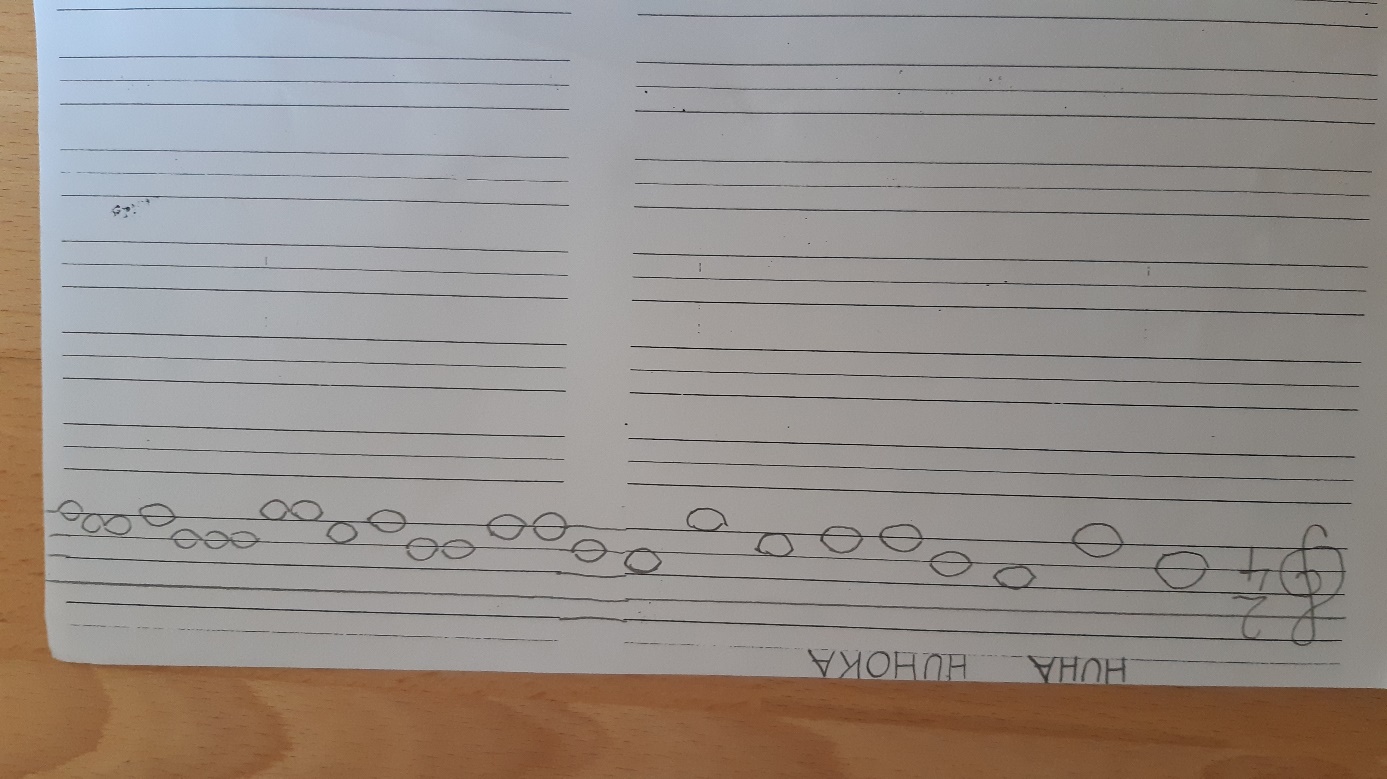 Nato pa prisluhni posnetku. Tiste krogce, ki zaznamujejo krajše tone pobarvaj. Si ugotovil, da sta prvi in zadnji nepobarvana?   Katerih jajčastih krogcev je več pobarvanih ali nepobarvanih?  Zdaj pa pesem še zapojva skupaj.  Uspelo nama je. Bravo. Vesele počitnice ti želim. Pa kaj si zapoj!